ПОЯСНИТЕЛЬНАЯ ЗАПИСКА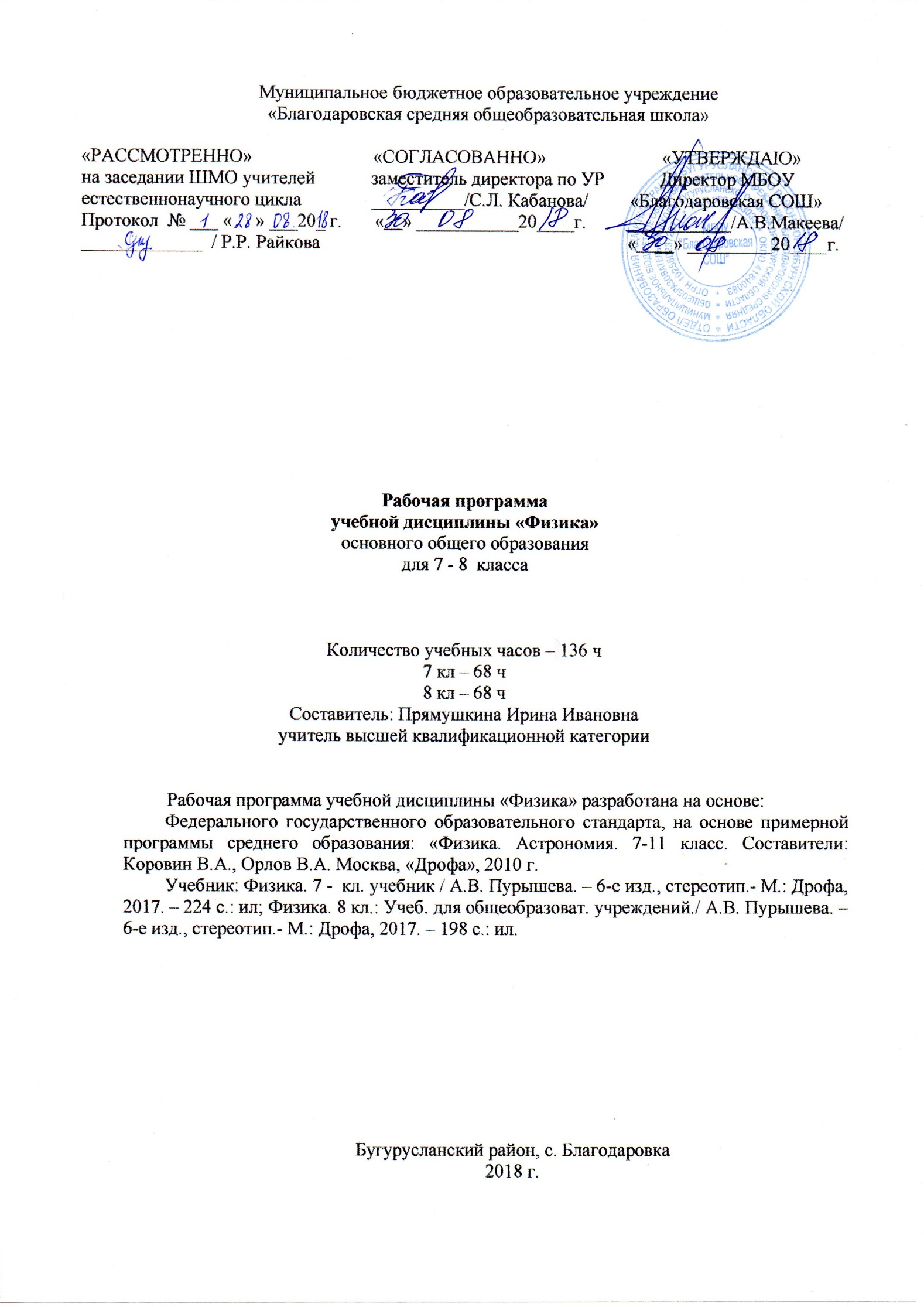 Перечень нормативных документов, используемых для составления рабочей программы: Федеральный  закон «Об образовании в Российской Федерации» (от 29 декабря 2012г. № 273-ФЗ);  Федеральный государственный образовательный стандарт основного общего образования (приказ № 1897 от 17.12.2010 МО РФ); Примерная основная образовательная программа основного общего образования. Принята решением федерального учебно-методического объединения по общему образованию (протокол от 8 апреля 2015г. №1/15), утверждена Министерством образования  и науки Российской Федерации 8.04.2015г.; Приказ Министерства образования  и науки Российской Федерации от 31.03. 2014 №253 «Об утверждении федерального перечня учебников, рекомендуемых к использованию при реализации имеющих государственную аккредитацию образовательных программ начального общего, основного общего, среднего общего образования»; Основная образовательная программа основного общего образования муниципального бюджетного образовательного учреждения «Благодароская средняя общеобразовательная школа» Бугурусланского района; Федеральный перечень учебников, утвержденных, рекомендованных к использованию в образовательном процессе;Программа развития МБОУ «Благодаровская СОШ»;Федеральный базисный учебный план;Учебный план ОУПредлагаемая рабочая программа реализуется в учебнике Физика. Физика. 7 – 8 кл учебник / А.В. Пурышева. –М.: Дрофа, 2017. Адресная направленность рабочей программы: для основной общеобразовательной школы, 11 класс       Образовательная область – естественнонаучная       Цель учебного предмета «Физика» в 7-8  классе:освоение знаний о фундаментальных физических законах и принципах, лежащих в основе современной физической картины мира.Форма обучения в случае актированных дней:В случае актированных дней проводится дистанционное обучение через сайт школы МБОУ «Благодаровская СОШ» по адресу: www.blag.school.ucoz.ruСрок реализации  программы – 2 года (7, 8 кл)     Содержание программы имеет особенности, обусловленные, во-первых, задачами развития, обучения и воспитания учащихся, социальными требованиями к уровню развития их личностных и познавательных качеств; во-вторых, предметным содержанием системы основного общего образования; в-третьих, психологическими возрастными особенностями учащихся.      Программа конкретизирует содержание предметных тем образовательного стандарта, дает  распределение учебных часов по разделам курса и рекомендуемую последовательность изучения разделов физики с учетом межпредметных и внутрипредметных связей, логики учебного процесса, возрастных особенностей учащихся, определяет минимальный набор опытов, демонстраций, проводимых  учителем в классе, лабораторных  работ, выполняемых учащимися.     Программа определяет пути формирования системы знаний, умений и способов деятельности, развития, воспитания и социализации учащихся.Программа содействует сохранению единого образовательного пространства.     Исходя из общих положений концепции физического образования, начальный курс физики призван решать следующие задачи:создать условия для формирования логического и абстрактного мышления у школьников как основы их дальнейшего эффективного обучения; сформировать набор необходимых для дальнейшего обучения предметных и общеучебных умений на основе решения как предметных, так и интегрированных жизненных задач; обеспечить прочное и сознательное овладение системой физических знаний и умений, необходимых для применения в практической деятельности, для изучения смежных дисциплин, для продолжения образования; обеспечить интеллектуальное развитие, сформировать качества мышления, характерные для физической деятельности и необходимые для полноценной жизни в обществе;сформировать представление об идеях и методах физики, о физике как форме описания и методе познания окружающего мира;сформировать представление о физике как части общечеловеческой культуры, понимание значимости физики для общественного прогресса;сформировать устойчивый интерес к физике на основе дифференцированного подхода к учащимся;выявить и развить творческие способности на основе заданий, носящих нестандартный, занимательный характер.Общая характеристика учебного предмета Школьный курс физики — системообразующий для естественнонаучных предметов, поскольку физические законы, лежащие в основе мироздания, являются основой содержания курсов химии, биологии, географии и астрономии.Физика вооружает школьников научным методом познания, позволяющим получать объективные знания об окружающем мире. В 7 и 8 классах происходит знакомство с физическими явлениями, методом научного познания, формирование основных физических понятий, приобретение умений измерять физические величины, проводить лабораторный эксперимент по заданной схеме. Цели изучения физики в основной школе следующие:усвоение учащимися смысла основных понятий и законов физики, взаимосвязи между ними;формирование системы научных знаний о природе, ее фундаментальных законах для построения представления о физической картине мира;систематизация знаний о многообразии объектов и явлений природы, о закономерностях процессов и о законах физики для осознания возможности разумного использования достижений науки в дальнейшем развитии цивилизации;формирование убежденности в познаваемости окружающего мира и достоверности научных методов его изучения;организация экологического мышления и ценностного отношения к природе;развитие познавательных интересов и творческих способностей учащихся.Достижение целей обеспечивается решением следующих задач:знакомство учащихся с методом научного познания и методами исследования объектов и явлений природы;приобретение учащимися знаний о механических, тепловых, электромагнитных и квантовых явлениях, физических величинах, характеризующих эти явления;формирование у учащихся умений наблюдать природные явления и выполнять опыты, лабораторные работы и экспериментальные исследования с использованием измерительных приборов, широко применяемых в практической жизни;овладение учащимися такими общенаучными понятиями, как природное явление, эмпирически установленный факт, проблема, гипотеза, теоретический вывод, результат экспериментальной проверки; понимание учащимися отличий научных данных от непроверенной информации, ценности науки для удовлетворения бытовых, производственных и культурных потребностей человека.          В результате освоения предметного содержания предлагаемого курса физики у учащихся предполагается формирование универсальных учебных действий (познавательных, регулятивных, коммуникативных) позволяющих достигать предметных, метапредметных и личностных результатов.Познавательные: в предлагаемом курсе физики  изучаемые определения и правила становятся основой формирования умений выделять признаки и свойства объектов. В процессе вычислений, измерений, объяснений физических явлений, поиска решения задач у учеников  формируются  и развиваются основные мыслительные операции (анализа, синтеза, классификации, сравнения, аналогии и т.д.), умения различать  разнообразные явления,  обосновывать этапы решения учебной задачи,  производить  анализ и преобразование информации, используя при решении самых разных физических задач простейшие предметные, знаковые, графические модели, таблицы, диаграммы, строя и преобразовывая их в соответствии с содержанием задания). Решая задачи, рассматриваемые в данном курсе, можно выстроить индивидуальные пути работы с физическим содержанием, требующие различного уровня логического мышления. Регулятивные: физическое содержание позволяет развивать и эту группу умений. В процессе работы ребёнок учится самостоятельно определять цель своей деятельности, планировать её, самостоятельно двигаться по заданному плану, оценивать и корректировать полученный результат.Коммуникативные: в процессе изучения физики осуществляется знакомство с физическим языком, формируются речевые умения: дети учатся высказывать суждения с использованием физических терминов и понятий, формулировать вопросы и ответы в ходе выполнения задания, доказательства верности или неверности выполненного действия, обосновывают этапы решения учебной задачи.             Работая в соответствии с инструкциями к заданиям учебника, дети учатся работать в парах. Умение достигать результата, используя общие интеллектуальные усилия и практические действия, является важнейшим умением для современного человека.           Образовательные и воспитательные задачи обучения физики решаются комплексно.           Предлагаемый учебно-методический курс также обеспечивает интеграцию в физику информационных технологий. Ресурсы http://school-collection.edu.ru/, http://www.bing.com, http://www.openclass.ru будут использованы уроке в 7-8 классах с помощью специально оборудованного учительского места.            Рассматриваемый курс физики предлагает решение новых образовательных задач путём использования современных образовательных технологий.Деятельностный подход – основной способ получения знаний.           Материалы курса организованы таким образом, чтобы педагог и дети могли осуществлять                    дифференцированный подход в обучении и обладали правом выбора уровня решаемых физических задач. Формы организации учебного процесса: 	индивидуальные; групповые; ндивидуально - групповые; фронтальные; практикумы.Виды и формы контроля: наблюдение; беседа; фронтальный опрос; контрольная работа; практикум.Технологии обучения:	проблемное;	развивающее; дифференцированное; обучение развитию критического мышления.Механизмы формирования ключевых компетенций: поисковые методы; постановка познавательных задач проблемный подход; методы индивидуального обучения; интерактивные методы обучения.Режим занятий: урок продолжительностью 45 мин.Место предмета в учебном плане Учебный план составляет 136 учебных часов, в 7,8 классах  по 68 учебных часов из расчета 2 учебных часа в неделю. Содержание курса физики основной школы, являясь базовым звеном в системе непрерывного естественно-научного образования, служит основой для последующей уровневой и профильной дифференциации.Результаты освоения учебного предмета Личностными результатами обучения физике в основной школе являются:• сформированность познавательных интересов, интеллектуальных и творческих способностей учащихся;• убежденность в возможности познания природы, в необходимости разумного использования достижений науки и технологий для дальнейшего развития человеческого общества, уважение к творцам науки и техники, отношение к физике как элементу общечеловеческой культуры;• самостоятельность в приобретении новых знаний и практических умений;• готовность к выбору жизненного пути в соответствии с собственными интересами и возможностями;• мотивация образовательной деятельности школьников на основе личностно ориентированного подхода;• формирование ценностных отношений друг к другу, учителю, авторам открытий и изобретений, результатам обучения.Метапредметными результатами обучения физике в основной школе являются:• овладение навыками самостоятельного приобретения новых знаний, организации учебной деятельности, постановки целей, планирования, самоконтроля и оценки результатов своей деятельности, умениям предвидеть возможные результаты своих действий;• понимание различий между исходными фактами и гипотезами для их объяснения, теоретическими моделями и реальными объектами, овладение универсальными учебными действиями на примерах гипотез для объяснения известных фактов и экспериментальной проверки выдвигаемых гипотез, разработки теоретических моделей процессов или явлений;•	формирование умений воспринимать, перерабатывать и предъявлять информацию в словесной, образной, символической формах, анализировать и перерабатывать полученную информацию в соответствии с поставленными задачами, выделять основное содержание прочитанного текста, находить в нем ответы на поставленные вопросы и излагать его;•	приобретение опыта самостоятельного поиска, анализа и отбора информации с использованием различных источников и новых информационных технологий для решения познавательных задач;•	развитие монологической и диалогической речи, умения выражать свои мысли и способности выслушивать собеседника, понимать его точку зрения, признавать право другого человека на иное мнение;•	освоение приемов действий в нестандартных ситуациях, овладение эвристическими методами решения проблем;•	формирование умений работать в группе с выполнением различных социальных ролей, представлять и отстаивать свои взгляды и убеждения, вести дискуссию.Общими предметными результатами обучения физике в основной школе являются:•	знания о природе важнейших физических явлений окружающего мира и понимание смысла физических законов, раскрывающих связь изученных явлений;•	умения пользоваться методами научного исследования явлений природы, проводить наблюдения, планировать и выполнять эксперименты, обрабатывать результаты измерений, представлять результаты измерений с помощью таблиц, графиков и формул, обнаруживать зависимости между физическими величинами, объяснять полученные результаты и делать выводы, оценивать границы погрешностей результатов измерений;•	умения применять теоретические знания по физике на практике, решать физические задачи на применение полученных знаний;•	умения и навыки применять полученные знания для объяснения принципов действия важнейших технически устройств, решения практических задач повседневной жизни, обеспечения безопасности своей жизни, рационального природопользования и охраны окружающей среды;•	формирование убеждения в закономерной связи и познаваемости явлений природы, в объективности научного знания, в высокой ценности науки в развитии материальной и духовной культуры людей;•	развитие теоретического мышления на основе формирования умений устанавливать факты, различать причины и следствия, строить модели и выдвигать гипотезы, отыскивать и формулировать доказательства выдвинутых гипотез, выводить из экспериментальных фактов и теоретических моделей физические законы;•	коммуникативные умения докладывать о результатах своего исследования, участвовать в дискуссии, кратко и точно отвечать на вопросы, использовать справочную литературу и другие источники информации.Предметные результаты освоения основной образовательной программы по предмету «физика» (согласно примерной основной образовательной программе основного общего образования)Планируемые результаты, отнесенные к блоку «Выпускник научится», ориентируют пользователя в том, достижение какого уровня освоения учебных действий с изучаемым опорным учебным материалом ожидается от выпускника. Критериями отбора результатов служат их значимость для решения основных задач образования на данном уровне и необходимость для последующего обучения, а также потенциальная возможность их достижения большинством обучающихся. Иными словами, в этот блок включается круг учебных задач, построенных на опорном учебном материале, овладение которыми принципиально необходимо для успешного обучения и социализации и которые могут быть освоены всеми обучающихся.В блоке «Выпускник получит возможность научиться» приводятся планируемые результаты, характеризующие систему учебных действий в отношении знаний, умений, навыков, расширяющих и углубляющих понимание опорного учебного материала или выступающих как пропедевтика для дальнейшего изучения данного предмета. Уровень достижений, соответствующий планируемым результатам этого блока, могут продемонстрировать отдельные мотивированные и способные обучающиеся. В повседневной практике преподавания цели данного блока  не отрабатываются со всеми без исключения обучающимися как в силу повышенной сложности учебных действий, так и в силу повышенной сложности учебного материала и/или его пропедевтического характера на данном уровне обучения.Выпускник научится:соблюдать правила безопасности и охраны труда при работе с учебным и лабораторным оборудованием;понимать смысл основных физических терминов: физическое тело, физическое явление, физическая величина, единицы измерения;распознавать проблемы, которые можно решить при помощи физических методов; анализировать отдельные этапы проведения исследований и интерпретировать результаты наблюдений и опытов;ставить опыты по исследованию физических явлений или физических свойств тел без использования прямых измерений; при этом формулировать проблему/задачу учебного эксперимента; собирать установку из предложенного оборудования; проводить опыт и формулировать выводы.Примечание. При проведении исследования физических явлений измерительные приборы используются лишь как датчики измерения физических величин. Записи показаний прямых измерений в этом случае не требуется.понимать роль эксперимента в получении научной информации;проводить прямые измерения физических величин: время, расстояние, масса тела, объем, сила, температура, атмосферное давление, влажность воздуха, напряжение, сила тока, радиационный фон (с использованием дозиметра); при этом выбирать оптимальный способ измерения и использовать простейшие методы оценки погрешностей измерений.Примечание. Любая учебная программа должна обеспечивать овладение прямыми измерениями всех перечисленных физических величин.проводить исследование зависимостей физических величин с использованием прямых измерений: при этом конструировать установку, фиксировать результаты полученной зависимости физических величин в виде таблиц и графиков, делать выводы по результатам исследования;проводить косвенные измерения физических величин: при выполнении измерений собирать экспериментальную установку, следуя предложенной инструкции, вычислять значение величины и анализировать полученные результаты с учетом заданной точности измерений;анализировать ситуации практико-ориентированного характера, узнавать в них проявление изученных физических явлений или закономерностей и применять имеющиеся знания для их объяснения;понимать принципы действия машин, приборов и технических устройств, условия их безопасного использования в повседневной жизни;использовать при выполнении учебных задач научно-популярную литературу о физических явлениях, справочные материалы, ресурсы Интернет.Выпускник получит возможность научиться:осознавать ценность научных исследований, роль физики в расширении представлений об окружающем мире и ее вклад в улучшение качества жизни;использовать приемы построения физических моделей, поиска и формулировки доказательств выдвинутых гипотез и теоретических выводов на основе эмпирически установленных фактов;сравнивать точность измерения физических величин по величине их относительной погрешности при проведении прямых измерений;самостоятельно проводить косвенные измерения и исследования физических величин с использованием различных способов измерения физических величин, выбирать средства измерения с учетом необходимой точности измерений, обосновывать выбор способа измерения, адекватного поставленной задаче, проводить оценку достоверности полученных результатов;воспринимать информацию физического содержания в научно-популярной литературе и средствах массовой информации, критически оценивать полученную информацию, анализируя ее содержание и данные об источнике информации;создавать собственные письменные и устные сообщения о физических явлениях на основе нескольких источников информации, сопровождать выступление презентацией, учитывая особенности аудитории сверстников. Частными предметными результатами обучения физике в основной школе являются:7 классЛичностными результатами изучения курса «Физика» в 7-м классе является формирование следующихумений: -Определять и высказывать под руководством педагога самые общие для всех людей правила поведения при сотрудничестве (этические нормы).-В предложенных педагогом ситуациях общения и сотрудничества, опираясь на общие для всех правила поведения,  делать выбор, при поддержке других участников группы и педагога, как поступить.Средством достижения этих результатов служит организация на уроке работы в парах постоянного и сменного состава, групповые формы работы.Метапредметными результатами изучения курса «Физика» в 7-м классе являются формирование следующих универсальных учебных действий (УУД). Регулятивные УУД:- Определять и формулировать цель деятельности на уроке.- Ставить учебную задачу.- Учиться составлять план и определять последовательность действий. - Учиться высказывать своё предположение (версию) на основе работы с иллюстрацией учебника.- Учиться работать по предложенному учителем плану.Средством формирования этих действий служат элементы технологии проблемного обучения на этапе изучения нового материала.- Учиться отличать верно выполненное задание от неверного.- Учиться совместно с учителем и другими учениками давать эмоциональную оценку деятельности класса  на уроке. Средством формирования этих действий служит технология оценивания образовательных достижений.Познавательные УУД:- Ориентироваться в своей системе знаний: отличать новое от уже известного с помощью учителя. - Делать предварительный отбор источников информации: ориентироваться  в учебнике (на развороте, в оглавлении, в словаре).- Добывать новые знания: находить ответы на вопросы, используя учебник, свой жизненный опыт и информацию, полученную на уроке. - Перерабатывать полученную информацию: делать выводы в результате  совместной  работы всего класса.- Перерабатывать полученную информацию: сравнивать и классифицировать.- Преобразовывать информацию из одной формы в другую: составлять физические  рассказы и задачи на основе простейших физических моделей (предметных, рисунков, схематических рисунков, схем); находить и формулировать решение задачи с помощью простейших  моделей (предметных, рисунков, схематических рисунков, схем).Средством формирования этих действий служит учебный материал, задания учебника и задачи из сборников.Коммуникативные УУД:- Донести свою позицию до других: оформлять свою мысль в устной и письменной речи (на уровне одного предложения или небольшого текста).- Слушать и понимать речь других.- Читать и пересказывать текст.Средством формирования этих действий служит технология проблемного обучения.- Совместно договариваться о правилах общения и поведения в школе и следовать им.- Учиться выполнять различные роли в группе (лидера, исполнителя, критика).Средством формирования этих действий служит организация работы в парах постоянного и сменного состава.Предметными результатами изучения курса «Физика» в 7-м классе являются формирование следующих умений. 1-й уровень (необходимый)Учащиеся должны знать/понимать: •	смысл понятий: физическое явление, физический закон, физические величины, взаимодействие;•	смысл физических величин:  путь, скорость, масса, плотность, сила, давление, работа, мощность, кинетическая энергия, потенциальная энергия, коэффициент полезного действия;•	смысл физических законов: Паскаля, Архимеда, Гука.2-й уровень (программный)-	Учащиеся должны уметь:•	собирать установки для эксперимента по описанию, рисунку и проводить наблюдения изучаемых явлений;•	измерять массу, объём, силу тяжести, расстояние; представлять результаты измерений в виде таблиц, выявлять эмпирические зависимости;•	объяснять результаты наблюдений и экспериментов;•	применять экспериментальные результаты для предсказания значения величин, характеризующих ход физических явлений;•	выражать результаты измерений и расчётов в единицах Международной системы;•	решать задачи на применение изученных законов;•	приводить примеры практического использования физических законов;•	использовать приобретённые знания и умения в практической деятельности и в повседневной жизни.8-й классЛичностными результатами изучения предметно-методического курса «Физика» в 8-м классе является формирование следующих умений: - Самостоятельно определять и высказывать общие для всех людей правила поведения при совместной работе и сотрудничестве (этические нормы).- В предложенных педагогом ситуациях общения и сотрудничества, опираясь на общие для всех простые правила поведения, самостоятельно  делать выбор, какой поступок совершить.Средством достижения этих результатов служит организация на уроке работы в парах постоянного и сменного состава, групповые формы работы.Метапредметными результатами изучения курса «Физика» в 8-м классе являются формирование следующих универсальных учебных действий. Регулятивные УУД:- Определять цель деятельности на уроке самостоятельно. - Учиться  формулировать учебную проблему совместно с учителем.- Учиться планировать учебную деятельность на уроке. - Высказывать свою версию, пытаться предлагать способ её проверки. - Работая по предложенному плану, использовать необходимые средства (учебник, простейшие приборы и инструменты).Средством формирования этих действий служат элементы технологии проблемного обучения на этапе изучения нового материала.- Определять успешность выполнения своего задания при помощи учителя.Средством формирования этих действий служит технология оценивания учебных успехов.Познавательные УУД:- Ориентироваться в своей системе знаний: понимать, что нужна  дополнительная информация (знания) для решения учебной  задачи в один шаг.- Делать предварительный отбор источников информации для  решения учебной задачи. - Добывать новые знания: находить необходимую информацию как в учебнике, так и в предложенных учителем  словарях и энциклопедиях.- Добывать новые знания: извлекать информацию, представленную в разных формах (текст, таблица, схема, иллюстрация и др.).- Перерабатывать полученную информацию: наблюдать и делать  самостоятельные  выводы.Средством формирования этих действий служит учебный материал учебника, словари, энциклопедииКоммуникативные УУД:- Донести свою позицию до других: оформлять свою мысль в устной и письменной речи (на уровне одного предложения или небольшого текста).- Слушать и понимать речь других.- Выразительно пересказывать текст.- Вступать в беседу на уроке и в жизни. Средством формирования этих действий служит технология проблемного диалога и технология продуктивного чтения.- Совместно договариваться о  правилах общения и поведения в школе и следовать им.- Учиться выполнять различные роли в группе (лидера, исполнителя, критика).Средством достижения этих результатов служит организация на уроке работы в парах постоянного и сменного состава, групповые формы работы.Предметными результатами изучения курса «Физики» в 8-м классе являются формирование следующих умений. 1-й уровень (необходимый)знать/понимать•	смысл понятий: тепловое движение, теплопередача, теплопроводность, конвекция, излучение, агрегатное состояние, фазовый переход, электрический заряд, электрическое поле, проводник, полупроводник и диэлектрик, химический элемент, атом и атомное ядро, протон, нейтрон, электрическая сила, ион, электрическая цепь и схема, точечный источник света,  поле зрения, аккомодация, зеркало, тень, затмение, оптическая ось, фокус, оптический центр, близорукость и дальнозоркость, магнитное поле, магнитные силовые линии, постоянный магнит, магнитный полюс.•	смысл физических величин: внутренняя энергия, количество теплоты, удельная теплоемкость вещества, удельная теплота сгорания топлива, удельная теплота парообразования, удельная теплота плавления, температура кипения, температура плавления, влажность, электрический заряд, сила тока, напряжение, сопротивление, удельное сопротивление, работа и мощность тока, углы падения, отражения, преломления, фокусное расстояние, оптическая сила.•	смысл физических законов: сохранения энергии в тепловых процессах, сохранения электрического заряда, Ома для участка электрической цепи, Джоуля-Ленца, закон Ампера, закон прямолинейного распространения света, законы отражения и преломления света.2-й уровень (программный)Учащиеся должны уметь:•	описывать и объяснять физические явления: теплопроводность, конвекцию, излучение, испарение, конденсацию, кипение, плавление, кристаллизацию, электризацию тел, взаимодействие электрических зарядов, взаимодействие магнитов, действие магнитного поля на проводник с током, тепловое действие тока, отражение, преломление  света;•	использовать физические приборы и измерительные инструменты для измерения физических величин: температуры, влажности воздуха, силы тока, напряжения, электрического сопротивления, работы и мощности электрического тока; •	представлять результаты измерений с помощью таблиц, графиков и выявлять на этой основе эмпирические зависимости: температуры остывающего тела от времени, силы тока от напряжения на участке цепи, угла отражения от угла падения света, угла преломления от угла падения света;•	выражать результаты измерений и расчетов в единицах Международной системы;•	приводить примеры практического использования физических знаний о тепловых, электромагнитных явлениях; •	решать задачи на применение изученных физических законов.Содержание учебного предмета           Основное содержание основной образовательной программы по предмету «физика» (согласно примерной основной образовательной программе основного общего образования)Физическое образование в основной школе должно обеспечить формирование у обучающихся представлений о научной картине мира – важного ресурса научно-технического прогресса, ознакомление обучающихся с физическими и астрономическими явлениями, основными принципами работы механизмов, высокотехнологичных устройств и приборов, развитие компетенций в решении инженерно-технических и научно-исследовательских задач.Освоение учебного предмета «Физика» направлено на развитие у обучающихся представлений о строении, свойствах, законах существования и движения материи, на освоение обучающимися общих законов и закономерностей природных явлений, создание условий для формирования интеллектуальных, творческих, гражданских, коммуникационных, информационных компетенций. Обучающиеся овладеют научными методами решения различных теоретических и практических задач, умениями формулировать гипотезы, конструировать, проводить эксперименты, оценивать и анализировать полученные результаты, сопоставлять их с объективными реалиями жизни.Учебный предмет «Физика» способствует формированию у обучающихся умений безопасно использовать лабораторное оборудование, проводить естественно-научные исследования и эксперименты, анализировать полученные результаты, представлять и научно аргументировать полученные выводы.Изучение предмета «Физика» в части формирования у обучающихся научного мировоззрения, освоения общенаучных методов (наблюдение, измерение, эксперимент, моделирование), освоения практического применения научных знаний физики в жизни основано на межпредметных связях с предметами: «Математика», «Информатика», «Химия», «Биология», «География», «Экология», «Основы безопасности жизнедеятельности», «История», «Литература» и др.СОДЕРЖАНИЕ КУРСА7 класс (68ч, 2ч в неделю) Физика и физические методы изучения природы (4 ч)Физика — наука о природе. Физические явления. Физические свойства тел. Наблюдение и описание физических явлений. Физические величины. Измерения физических величин: длины, времени, температуры. Физические приборы. Международная система единиц. Точность и погрешность измерений. Физика и техникаДЕМОНСТРАЦИИ 1.Скатывание шарика по желобу,2. Колебания математического маятника, соприкасающегося со звучащим камертоном, 3.Нагревание спирали электрическим током, 4.Свечение нити электрической лампы,5. Показ наборов тел и веществ. 6.Измерительные приборы: линейка, мензурка, измерительный цилиндр, термометр, секундомер, вольтметр и др.ФРОНТАЛЬНАЯ ЛАБОРАТОРНАЯ РАБОТАОпределение цены деления измерительного прибора.ОПЫТЫ 1.Измерение расстояний. 2.Измерение времени между ударами пульса.Предметными результатами обучения по данной теме являются:— понимание физических терминов: тело, вещество, материя;— умение проводить наблюдения физических явлений; измерять физические величины: расстояние, промежуток времени, температуру;— владение экспериментальными методами исследования при определении цены деления шкалы прибора и погрешности измерения;— понимание роли ученых нашей страны в развитии современной физики и влиянии на технический и социальный прогресс.Первоначальные сведения  о строении вещества (6 ч)Строение вещества. Опыты, доказывающие атомное строение вещества. Тепловое движение атомов и молекул.Броуновское движение. Диффузия в газах, жидкостях и твердых телах. Взаимодействие частиц вещества. Агрегатные состояния вещества. Модели строения твердых тел, жидкостей и газов. Объяснение свойств газов, жидкостей и твердых тел на основе молекулярно-кинетических представлений.ДЕМОНСТРАЦИИ1.Модели молекул воды и кислорода, 2.Модель хаотического движения молекул в газе,3.Изменение объема твердого тела и жидкости при нагревании.4. Диффузия в жидкостях и газах. 5.Модели строения кристаллических тел, образцы кристаллических тел. 6.Разламывание хрупкого тела и соединение его частей,7.Сжатие и выпрямление упругого тела, 8.Сцепление твердых тел, 9.Несмачивание птичьего пера.10. Сохранение жидкостью объема, 11.Заполнение газом всего предоставленного ему объема, 12.Сохранение твердым телом формы.ФРОНТАЛЬНАЯ ЛАБОРАТОРНАЯ РАБОТАОпределение размеров малых тел.ОПЫТЫ1.Обнаружение действия сил молекулярного притяжения. 2.Выращивание кристаллов поваренной соли. 3.Опыты по обнаружению действия сил молекулярного притяжения.Предметными результатами обучения по данной теме являются:— понимание и способность объяснять физические явления: диффузия, большая сжимаемость газов, малая сжимаемость жидкостей и твердых тел;— владение экспериментальными методами исследования при определении размеров малых тел;— понимание причин броуновского движения, смачивания и несмачивания тел; различия в молекулярном строении твердых тел, жидкостей и газов;— умение пользоваться СИ и переводить единицы измерения физических величин в кратные и дольные единицы;— умение использовать полученные знания в повседневной жизни (быт, экология, охрана окружающей среды).Взаимодействия тел (21 ч)Механическое движение. Траектория. Путь. Равномерное и неравномерное движение. Скорость. Графики зависимости пути и модуля скорости от времени движения.  Инерция. Инертность тел. Взаимодействие тел. Масса тела. Измерение массы тела. Плотность вещества. Сила. Сила тяжести. Сила упругости. Закон Гука. Вес тела. Связь между силой тяжести и массой тела. Сила тяжести на других планетах. Динамометр. Сложение двух сил, направленных по одной прямой. Равнодействующая двух сил. Сила трения. Физическая природа небесных тел Солнечной системы.ДЕМОНСТРАЦИИ1.Равномерное и неравномерное движение шарика по желобу. 2.Относительность механического движения с использованием заводного автомобиля.3.Траектория движения мела по доске, движение шарика по горизонтальной поверхности. 4.Движение заводного автомобиля по горизонтальной поверхности. 5.Движение тележки по гладкой поверхности и поверхности с песком. 6.Насаживание молотка на рукоятку. 7.Движение шарика по наклонному желобу и ударяющемуся о такой же неподвижный шарик.8. Гири различной массы. 9.Монеты различного достоинства.10. Сравнение массы тел по изменению их скорости при взаимодействии.11. Различные виды весов. 12.Взвешивание монеток на демонстрационных весах.13. Сравнение масс тел, имеющих одинаковые объемы. 14.Сравнение объема жидкостей одинаковой массы. 15.Измерение объема деревянного бруска. 16.Взаимодействие шаров при столкновении. 16.Сжатие упругого тела. 17.Притяжение магнитом стального тела.ФРОНТАЛЬНЫЕ ЛАБОРАТОРНЫЕ РАБОТЫ3. Измерение массы тела на рычажных весах.4. Измерение объема тела.5. Определение плотности твердого тела.6. Градуирование пружины и измерение сил динамометром. 7. Измерение силы трения с помощью динамометра.ОПЫТЫ 1.Измерение скорости равномерного движения воздушного пузырька в трубке с водой. 2.Изменение скорости движения тележек в результате взаимодействия.3.Сложение сил, направленных по одной прямой. 4.Исследование зависимости удлинения стальной пружины от приложенной силы. 5.Нахождение центра тяжести плоского тела. 6.Исследование зависимости силы трения скольжения от площади соприкосновения тел и силы нормального давления.Предметными результатами обучения по данной теме являются:— понимание и способность объяснять физические явления: механическое движение, равномерное и неравномерное движение, инерция, всемирное тяготение;— умение измерять скорость, массу, силу, вес, силу трения скольжения, силу трения качения, объем, плотность тела, равнодействующую двух сил, действующих на тело и направленных в одну и в противоположные стороны;— владение экспериментальными методами исследования зависимости: пройденного пути от времени, удлинения пружины от приложенной силы, силы тяжести тела от его массы, силы трения скольжения от площади соприкосновения тел и силы нормального давления; — понимание смысла основных физических законов: закон всемирного тяготения, закон Гука;— владение способами выполнения расчетов при нахождении: скорости (средней скорости), пути, времени, силы тяжести, веса тела, плотности тела, объема, массы, силы упругости, равнодействующей двух сил, направленных по одной прямой;— умение находить связь между физическими величинами: силой тяжести и массой тела, скорости со временем и путем, плотности тела с его массой и объемом, силой тяжести и весом тела;— умение переводить физические величины из несистемных в СИ и наоборот;— понимание принципов действия динамометра, весов, встречающихся в повседневной жизни, и способов обеспечения безопасности при их использовании;— умение использовать полученные знания в повседневной жизни (быт, экология, охрана окружающей среды).Давление твердых тел, жидкостей и газов (21 ч)Давление. Давление твердых тел. Давление газа. Объяснение давления газа на основе молекулярно-кинетических представлений. Передача давления газами и жидкостями. Закон Паскаля. Сообщающиеся сосуды. Атмосферное давление. Методы измерения атмосферного давления. Барометр, манометр, поршневой жидкостный насос. Закон Архимеда. Условия плавания тел. Воздухоплавание.ДЕМОНСТРАЦИИ1.Зависимость давления от действующей силы и площади опоры.2. Разрезание пластилина тонкой проволокой.3. Давление газа на стенки сосуда. 4.Шар Паскаля. 5.Давление внутри жидкости6. Сообщающиеся сосуды. 7.Устройство манометра.8.Обнаружение атмосферного давления.9. Измерение атмосферного давления барометром-анероидом. 10.Устройство и действие гидравлического пресса. 11.Устройство и действие насоса. 12.Действие на тело архимедовой силы в жидкости и газе.13. Плавание тел. 14.Опыт ТорричеллиФРОНТАЛЬНЫЕ ЛАБОРАТОРНЫЕ РАБОТЫ8. Определение выталкивающей силы, действующей на погруженное в жидкость тело.9. Выяснение условий плавания тела в жидкости.ОПЫТЫ1.Измерение атмосферного давления.Предметными результатами обучения по данной теме являются:— понимание и способность объяснять физические явления: атмосферное давление, давление жидкостей, газов и твердых тел, плавание тел, воздухоплавание, расположение уровня жидкости в сообщающихся сосудах, существование воздушной оболочки Землю; способы уменьшения и увеличения давления;— умение измерять: атмосферное давление, давление жидкости на дно и стенки сосуда, силу Архимеда; — владение экспериментальными методами исследования зависимости: силы Архимеда от объема вытесненной телом воды, условий плавания тела в жидкости от действия силы тяжести и силы Архимеда;— понимание смысла основных физических законов и умение применять их на практике: закон Паскаля, законАрхимеда;— понимание принципов действия барометра-анероида, манометра, поршневого жидкостного насоса, гидравлического пресса и способов обеспечения безопасности при их использовании;— владение способами выполнения расчетов для нахождения: давления, давления жидкости на дно и стенки сосуда, силы Архимеда в соответствии с поставленной задачей на основании использования законов физики;— умение использовать полученные знания в повседневной жизни (экология, быт, охрана окружающей среды).Работа и мощность. Энергия (13 ч)Механическая работа. Мощность. Простые механизмы. Момент силы. Условия равновесия рычага. «Золотоеправило» механики. Виды равновесия. Коэффициент полезного действия (КПД). Энергия. Потенциальная и кинетическая энергия. Превращение энергии.ДЕМОНСТРАЦИИПростые механизмы. Превращение энергии при колебаниях маятника, раскручивании пружины заводной игрушки, движение «сегнерова» колеса. Измерение работы при перемещении тела. Устройство и действие рычага, блоков. Равенство работ при использовании простых механизмов. Устойчивое, неустойчивое и безразличное равновесия тел.ФРОНТАЛЬНЫЕ ЛАБОРАТОРНЫЕ РАБОТЫ10. Выяснение условия равновесия рычага.11. Определение КПД при подъеме тела по наклонной плоскости.ОПЫТЫ1.Нахождение центра тяжести плоского тела.Предметными результатами обучения по данной теме являются:— понимание и способность объяснять физические явления: равновесие тел, превращение одного вида механической энергии в другой;— умение измерять: механическую работу, мощность, плечо силы, момент силы, КПД, потенциальную и кинетическую энергию;— владение экспериментальными методами исследования при определении соотношения сил и плеч, для равновесия рычага;— понимание смысла основного физического закона: закон сохранения энергии— понимание принципов действия рычага, блока, наклонной плоскости и способов обеспечения безопасности при их использовании;— владение способами выполнения расчетов для нахождения: механической работы, мощности, условия равновесия сил на рычаге, момента силы, КПД, кинетической и потенциальной энергии;— умение использовать полученные знания в повседневной жизни (экология, быт, охрана окружающей среды).8 класс (68 ч, 2 ч в неделю)Тепловые явления (21 ч)Тепловое движение. Тепловое равновесие. Температура. Внутренняя энергия. Работа и теплопередача. Теплопроводность. Конвекция. Излучение. Количество теплоты. Удельная теплоемкость. Расчет количества теплоты при теплообмене. Закон сохранения и превращения энергии в механических и тепловых процессах. Плавление и отвердевание кристаллических тел. Удельная теплота плавления. Испарение и конденсация. Кипение. Влажность воздуха. Удельная теплота парообразования. Объяснение изменения агрегатного состояния вещества на основе молекулярно-кинетических представлений. Преобразование энергии в тепловых машинах. Двигатель внутреннего сгорания. Паровая турбина. КПД теплового двигателя. Экологические проблемы использования тепловых машин.ДЕМОНСТРАЦИИ1.Нагревание жидкости в латунной трубке.2.Нагревание жидкостей на двух горелках.3.Нагревание воды при сгорании сухого горючего в горелке.4.Охлаждение жидкости при испарении.5.Наблюдение процесса нагревания и кипения воды в стеклянной колбе.6.Принцип действия термометра.7.Теплопроводность различных материалов.8.Конвекция в жидкостях и газах.9.Теплопередача путем излучения.10.Явление испарения.11.Наблюдение конденсации паров воды на стакане со льдом.12.Устройство калориметра.13.Модель кристаллической решетки.ФРОНТАЛЬНЫЕ ЛАБОРАТОРНЫЕ РАБОТЫ1. Сравнение количеств теплоты при смешивании воды разной температуры.2. Измерение удельной теплоемкости твердого тела.3. Измерение влажности воздуха.ОПЫТЫ1.Изучение явления теплообмена при смешивании холодной и горячей воды. 2.Наблюдение изменений внутренней энергии тела в результате теплопередачи и работы внешних сил. 3.Измерение удельной теплоты плавления льда. 4.Исследование процесса испарения. 5.Исследование тепловых свойств парафина. 5.Измерение влажности воздуха.Предметными результатами обучения по данной теме являются:— понимание и способность объяснять физические явления: конвекция, излучение, теплопроводность, изменение внутренней энергии тела в результате теплопередачи или работы внешних сил, испарение (конденсация) и плавление (отвердевание) вещества, охлаждение жидкости при испарении, кипение, выпадение росы;— умение измерять: температуру, количество теплоты, удельную теплоемкость вещества, удельную теплоту плавления вещества, влажность воздуха;— владение экспериментальными методами исследования: зависимости относительной влажности воздуха от давления водяного пара, содержащегося в воздухе при данной температуре; давления насыщенного водяного пара; определения удельной теплоемкости вещества;— понимание принципов действия конденсационного и волосного гигрометров, психрометра, двигателя внутреннего сгорания, паровой турбины и способов обеспечения безопасности при их использовании;— понимание смысла закона сохранения и превращения энергии в механических и тепловых процессах и умение применять его на практике;— овладение способами выполнения расчетов для нахождения: удельной теплоемкости, количества теплоты, необходимого для нагревания тела или выделяемого им при охлаждении, удельной теплоты сгорания топлива, удельной теплоты плавления, влажности воздуха, удельной теплоты парообразования и конденсации, КПД теплового двигателя;— умение использовать полученные знания в повседневной жизни (экология, быт, охрана окружающей среды).Электрические явления (28 ч)Электризация тел. Два рода электрических зарядов.Взаимодействие заряженных тел. Проводники, диэлектрики и полупроводники. Электрическое поле. Закон сохранения электрического заряда. Делимость электрического заряда. Электрон. Строение атома. Электрический ток. Действие электрического поля на электрические заряды. Источники тока. Электрическая цепь. Сила тока. Электрическое напряжение. Электрическое сопротивление. Закон Ома для участка цепи. Последовательное и параллельное соединение проводников. Работа и мощность электрического тока. ЗаконДжоуля—Ленца. Конденсатор. Правила безопасности при работе с электроприборами.ДЕМОНСТРАЦИИ1.Электризация тел.2.Взаимодействие наэлектризованных тел.3.Два рода электрических зарядов.4.Устройство и действие электроскопа.5.Обнаружение поля заряженного шара.6.Делимость электрического заряда.7.Взаимодействие параллельных проводников при замыкании цепи.8.Устройство конденсатора.9.Проводники и изоляторы.10.Измерение силы тока амперметром.11.Измерение напряжения вольтметром.12.Реостат и магазин сопротивлений.ФРОНТАЛЬНЫЕ ЛАБОРАТОРНЫЕ РАБОТЫ4. Сборка электрической цепи и измерение силы токав ее различных участках.5. Измерение напряжения на различных участках электрической цепи.6. Регулирование силы тока реостатом.7. Измерение сопротивления проводника при помощи амперметра и вольтметра.8. Измерение мощности и работы тока в электрическойлампе.ОПЫТЫ1.Опты по наблюдению электризации тел при соприкосновении.2.Проводники и диэлектрики в электрическом поле.3.Изготовление и испытание гальванического элемента. 4.Исследование зависимости электрического сопротивления проводника от его длины, площади поперечного сечения и материала.5.Исследование зависимости силы тока в проводнике от напряжения. Изучение работы полупроводникового диода.Предметными результатами обучения по данной теме являются:— понимание и способность объяснять физические явления: электризация тел, нагревание проводников электрическим током, электрический ток в металлах, электрические явления с позиции строения атома, действия электрического тока;— умение измерять: силу электрического тока, электрическое напряжение, электрический заряд, электрическое сопротивление;— владение экспериментальными методами исследования зависимости: силы тока на участке цепи от электрического напряжения, электрического сопротивления проводника от его длины, площади поперечного сечения и материала;— понимание смысла основных физических законов и умение применять их на практике: закон сохранения электрического заряда, закон Ома для участка цепи, закон Джоуля—Ленца;— понимание принципа действия электроскопа, электрометра, гальванического элемента, аккумулятора, фонарика, реостата, конденсатора, лампы накаливания и способов обеспечения безопасности при их использовании;— владение способами выполнения расчетов для нахождения: силы тока, напряжения, сопротивления при параллельном и последовательном соединении проводников, удельного сопротивления проводника, работы и мощности электрического тока, количества теплоты, выделяемого проводником с током, емкости конденсатора, работы электрического поля конденсатора, энергии конденсатора;— умение использовать полученные знания в повседневной жизни (экология, быт, охрана окружающей среды, техника безопасности).Электромагнитные явления (5 ч)Опыт Эрстеда. Магнитное поле. Магнитное поле прямого тока. Магнитное поле катушки с током. Постоянные магниты. Магнитное поле постоянных магнитов. Магнитное поле Земли. Взаимодействие магнитов. Действие магнитного поля на проводник с током. Электрический двигатель.ДЕМОНСТРАЦИИ1.Опыт Эрстеда.2.Магнитное поле тока.3.Действие магнитного поля на проводник с током.4.Взаимодействие постоянных магнитов.5.Устройство и действие компаса.6.Устройство электродвигателя.ФРОНТАЛЬНЫЕ ЛАБОРАТОРНЫЕ РАБОТЫ9. Сборка электромагнита и испытание его действия.10. Изучение электрического двигателя постоянного тока(на модели).ОПЫТЫ1.Исследование явления магнитного взаимодействия тел.2.Исследование явления намагничивания вещества.3.Исследование действия электрического тока на магнитную стрелку.4.Изучение действия магнитного поля на проводник с током.5.Изучение действия электродвигателя.Предметными результатами обучения по данной теме являются:— понимание и способность объяснять физические явления: намагниченность железа и стали, взаимодействие магнитов, взаимодействие проводника с током и магнитной стрелки, действие магнитного поля на проводник с током;— владение экспериментальными методами исследования зависимости магнитного действия катушки от силы тока в цепи;— умение использовать полученные знания в повседневной жизни (экология, быт, охрана окружающей среды,техника безопасности).Световые явления (13 ч)Источники света. Прямолинейное распространениесвета. Видимое движение светил. Отражение света. Закон отражения света. Плоское зеркало. Преломление света. Закон преломления света. Линзы. Фокусное расстояние линзы. Оптическая сила линзы. Изображения, даваемые линзой. Глаз как оптическая система. Оптические приборы.ДЕМОНСТРАЦИИ1.Прямолинейное распространение света.2.Получение тени и полутени.3.Отражение света.4.Преломление света.5.Ход лучей в собирающей линзе.6.Ход лучей в рассеивающей линзе.7.Получение изображений с помощью линз.8.Принцип действия проекционного аппарата и фотоаппарата.9.Модель глаза.ФРОНТАЛЬНАЯ ЛАБОРАТОРНАЯ РАБОТА11. Получение изображения при помощи линзы.ОПЫТЫ1.Изучение явления распространения света.2.Исследование зависимости угла отражения света от угла падения.3.Изучение свойств изображения в плоском зеркале.Повторение ( 3 ч)Предметными результатами обучения по данной теме являются:— понимание и способность объяснять физические явления: прямолинейное распространение света, образование тени и полутени, отражение и преломление света;— умение измерять фокусное расстояние собирающей линзы, оптическую силу линзы;— владение экспериментальными методами исследования зависимости: изображения от расположения лампы на различных расстояниях от линзы, угла отражения от угла падения света на зеркало;— понимание смысла основных физических законов и умение применять их на практике: закон отражения света, закон преломления света, закон прямолинейного распространения света;— различать фокус линзы, мнимый фокус и фокусное расстояние линзы, оптическую силу линзы и оптическую ось линзы, собирающую и рассеивающую линзы, изображения, даваемые собирающей и рассеивающей линзой;— умение использовать полученные знания в повседневной жизни (экология, быт, охрана окружающей среды).  Тематическое планирование и основные виды деятельности учащихся7 класс8 классСистема оценивания и контроляОценка письменных самостоятельных и контрольных работ.Оценка «5» ставится за работу, выполненную без ошибок и недочетов или имеющую не более одного недочета.Оценка «4» ставится за работу, выполненную полностью, но при наличии в ней:а) не более одной негрубой ошибки и одного недочета,б) или не более двух недочетов.Оценка «3» ставится в том случае, если ученик правильно выполнил не менее половины работы или допустил:а) не более двух грубых ошибок,б) или не более одной грубой ошибки и одного недочета,в) или не более двух-трех негрубых ошибок,г) или одной негрубой ошибки и трех недочетов,д) или при отсутствии ошибок, но при наличии 4-5 недочетов.Оценка «2» ставится, когда число ошибок и недочетов превосходит норму, при которой может быть выставлена оценка «3», или если правильно выполнено менее половины работы.Оценка «1» ставится в том случае, если ученик не приступал к выполнению работы или правильно выполнил не более 10 % всех заданий, т.е. записал условие одной задачи в общепринятых символических обозначениях.Учитель имеет право поставить ученику оценку выше той, которая предусмотрена «нормами», если учеником оригинально выполнена работа.Оценка устных ответов.Оценка «5» ставится в том случае, если учащийся:а) обнаруживает полное понимание физической сущности рассматриваемых явлений и закономерностей, знание законов и теорий, умеет подтвердить их конкретными примерами, применить в новой ситуации и при выполнении практических заданий;б) дает точное определение и истолкование основных понятий, законов, теорий, а также правильное определение физических величин, их единиц и способов измерения;в) технически грамотно выполняет физические опыты, чертежи, схемы, графики, сопутствующие ответу, правильно записывает формулы, пользуясь принятой системой условных обозначений;г) при ответе не повторяет дословно текст учебника, а умеет отобрать главное, обнаруживает самостоятельность и аргументированность суждений, умеет установить связь между изучаемым и ранее изученным материалом по курсу физики, а также с материалом, усвоенным при изучении других смежных предметов;д) умеет подкрепить ответ несложными демонстрационными опытами;е) умеет делать анализ, обобщения и собственные выводы по данному вопросу;ж) умеет самостоятельно и рационально работать с учебником, дополнительной литературой и справочниками.Оценка «4» ставится в том случае, если ответ удовлетворяет названным выше требованиям, но учащийся:а) допускает одну негрубую ошибку или не более двух недочетов и может их исправить самостоятельно, или при небольшой помощи учителя;б) не обладает достаточными навыками работы со справочной литературой (например, ученик умеет все найти, правильно ориентируется в справочниках, но работает медленно).Оценка «3» ставится в том случае, если учащийся правильно понимает физическую сущность рассматриваемых явлений и закономерностей, но при ответе:а) обнаруживает отдельные пробелы в усвоении существенных вопросов курса физики, не препятствующие дальнейшему усвоению программного материала;б) испытывает затруднения в применении знаний, необходимых для решения задач различных типов, при объяснении конкретных физических явлений на основе теории и законов, или в подтверждении конкретных примеров практического применения теории,в) отвечает неполно на вопросы учителя (упуская и основное), или воспроизводит содержание текста учебника, но недостаточно понимает отдельные положения, имеющие важное значение в этом тексте,г) обнаруживает недостаточное понимание отдельных положений при воспроизведении текста учебника, или отвечает неполно на вопросы учителя, допуская одну-две грубые ошибки.Оценка «2» ставится в том случае, если ученик:а) не знает и не понимает значительную или основную часть программного материала в пределах поставленных вопросов,б) или имеет слабо сформулированные и неполные знания и не умеет применять их к решению конкретных вопросов и задач по образцу и к проведению опытов,в) или при ответе допускает более двух грубых ошибок, которые не может исправить даже при помощи учителя.Оценка «1» ставится в том случае, если ученик не может ответить ни на один из поставленных вопросов.Критерии оценки устного ответа учащегося на экзамене.Оценка «5» - «отлично» ставится за развернутый, полный, безошибочный устный ответ, в котором выдерживается план, содержащий введение, сообщение основного материала, заключение, характеризующий личную, обоснованную позицию ученика по спорным вопросам, изложенный литературным языком без существенных стилистических нарушений.Оценка «4» - «хорошо» ставится за развернутый, полный, с незначительными ошибками или одной существенной ошибкой устный ответ, в котором выдерживается план сообщения основного материала, изложенный литературным языком с незначительными стилистическими нарушениями.Оценка «3» - «удовлетворительно» ставится за устный развернутый ответ, содержащий сообщение основного материала при двух-трех существенных фактических ошибках, язык ответа должен быть грамотным.Оценка «2» - «неудовлетворительно» ставится, если учащийся во время устного ответа не вышел на уровень требований, предъявляемых к «троечному» ответу.Оценка «1» - «очень плохо» ставится, если учащийся не смог ответить по заданию учителя даже с помощью наводящих вопросов или иных средств помощи, предложенных учителем.Грубыми считаются следующие ошибки:незнание определения основных понятий, законов, правил, основных положений теории, незнание формул, общепринятых символов обозначений физических величин, единиц их измерения;незнание наименований единиц измерения,неумение выделить в ответе главное,неумение применять знания для решения задач и объяснения физических явлений,неумение делать выводы и обобщения,неумение читать и строить графики и принципиальные схемы,неумение подготовить установку или лабораторное оборудование, провести опыт, необходимые расчеты или использовать полученные данные для выводов,неумение пользоваться учебником и справочником по физике и технике,нарушение техники безопасности при выполнении физического эксперимента,небрежное отношение к лабораторному оборудованию и измерительным приборам.К негрубым ошибкам следует отнести:неточность формулировок, определений, понятий, законов, теорий, вызванная неполнотой охвата основных признаков определяемого понятия или заменой одного-двух из этих признаков второстепенными,ошибки при снятии показаний с измерительных приборов, не связанные с определением цены деления шкалы (например, зависящие от расположения измерительных приборов, оптические и др.),ошибки, вызванные несоблюдением условий проведения опыта, условий работы измерительного прибора (неуравновешенны весы, не точно определена точка отсчета),ошибки в условных обозначениях на принципиальных схемах, неточность графика и др.,нерациональный метод решения задачи или недостаточно продуманный план устного ответа (нарушение логики, подмена отдельных основных вопросов второстепенными),нерациональные методы работы со справочной и другой литературой,неумение решать задачи в общем виде.Оценка лабораторных и практических работ.Оценка «5» ставится в том случае, если учащийся:а) выполнил работу в полном объеме с соблюдением необходимой последовательности проведения опытов и измерений;б) самостоятельно и рационально выбрал и подготовил для опыта все необходимое оборудование, все опыты провел в условиях и режимах, обеспечивающих получение результатов и выводов с наибольшей точностью;в) в представленном отчете правильно и аккуратно выполнил все записи, таблицы, рисунки, чертежи, графики, вычисления и сделал выводы;г) правильно выполнил анализ погрешностей;д) соблюдал требования безопасности труда.Оценка «4» ставится в том случае, если выполнены требования к оценке 5, но:а) опыт проводился в условиях, не обеспечивающих достаточной точности измерений;б) или было допущено два-три недочета, или не более одной негрубой ошибки и одного недочета.Оценка «3» ставится, если работа выполнена не полностью, но объем выполненной части таков, что можно сделать выводы, или если в ходе проведения опыта и измерений были допущены следующие ошибки:а) опыт проводился в нерациональных условиях, что привело к получению результатов с большей погрешностью,б) или в отчете были допущены в общей сложности не более двух ошибок ( в записях единиц, измерениях, в вычислениях, графиках, таблицах, схемах, анализе погрешностей  и т.д.), не принципиального для данной работы характера, не повлиявших на результат выполнения,в) или не выполнен совсем или выполнен неверно анализ погрешностей,г) или работа выполнена не полностью, однако объем выполненной части таков, что позволяет получить правильные результаты и выводы по основным, принципиально важным задачам работы.Оценка «2» ставится в том случае, если:а) работа выполнена не полностью, и объем выполненной части работы не позволяет сделать правильные выводы,б) или опыты, измерения, вычисления, наблюдения производились неправильно,в) или в ходе работы и в отчете обнаружились в совокупности все недостатки, отмеченные в требованиях к оценке «3».Оценка «1» ставится в тех случаях, когда учащийся совсем не выполнил работу или не соблюдал требований безопасности труда.В тех случаях, когда учащийся показал оригинальный и наиболее рациональный подход к выполнению работы и в процессе работы, но не избежал тех или иных недостатков, оценка за выполнение работы по усмотрению учителя может быть повышена по сравнению с указанными выше нормами.Учебно-методическое и материально техническое обеспечение образовательного процессаУМК «Физика. 7 класс»1. Физика. 7 класс. Учебник (автор А. В. Перышкин).2. Физика. Рабочая тетрадь. 7 класс (авторы Т. А. Ханнанова, Н. К. Ханнанов).3. Физика. Методическое пособие. 7 класс (авторы Е. М. Гутник, Е. В. Рыбакова).4. Физика. Тесты. 7 класс (авторы Н. К. Ханнанов, Т. А. Ханнанова).5. Физика. Дидактические материалы. 7 класс (авторы А. Е. Марон, Е. А. Марон).6. Физика. Сборник вопросов и задач. 7—9 классы (авторы А. Е. Марон, С. В. Позойский, Е. А. Марон).7. Электронное приложение к учебнику.УМК «Физика. 8 класс»1. Физика. 8 класс. Учебник (автор А. В. Перышкин).2. Физика. Методическое пособие. 8 класс (авторы Е. М. Гутник, Е. В. Рыбакова, Е. В. Шаронина).3. Физика. Тесты. 8 класс (авторы Н. К. Ханнанов, Т. А. Ханнанова).4. Физика. Дидактические материалы. 8 класс (авторы А. Е. Марон, Е. А. Марон).5. Физика. Сборник вопросов и задач. 7—9 классы (авторы А. Е. Марон, С. В. Позойский, Е. А. Марон).6. Электронное приложение к учебнику.Список наглядных пособий Таблицы общего назначения1. Международная система единиц (СИ).2. Приставки для образования десятичных кратных и дольных единиц.3. Физические постоянные.4. Шкала электромагнитных волн.5. Правила по технике безопасности при работе в кабинете физики.6. Меры безопасности при постановке и проведении лабораторных работ по электричеству.7. Порядок решения количественных задач.Тематические таблицы (в электронном виде)1. Броуновское движение. Диффузия.2. Измерение температуры.3. Агрегатные состояния вещества.4. Манометр.5. Барометр-анероид.6. Строение атмосферы Земли.7. Атмосферное давление.8. Поверхностное натяжение, капиллярность.9. Плавление, испарение, кипение.10. Кристаллические вещества.11. Внутренняя энергия.12. Теплоизоляционные материалы.13. Двигатель внутреннего сгорания.14. КПД тепловой машины.15. Модели строения атома.16. Схема опыта Резерфорда.17. Цепная ядерная реакция.18. Солнечная система.19. Луна.20. Планеты земной группы.21. Планеты-гиганты.22. Малые тела Солнечной системы.23. Приборы магнитоэлектрической системы.24. Двигатель постоянного тока.25. Трансформатор.26. Энергетическая система.27. Схема гидроэлектростанции.28. Передача и распределение электроэнергии.29. Ядерный реактор.30. Затмения.31. Оптические приборы.32. Глаз как оптическая система.33. Земля — планета Солнечной системы. Строение Солнца.34. Звезды.35. Относительность движения.36. Траектория движения.37. Второй закон Ньютона.38. Виды деформаций I.39. Виды деформаций II.40. Реактивное движение.41. Космический корабль «Восток».42. Работа силы.43. Механические волны.Комплект портретов для кабинета физики (папка с двадцатью портретами)Электронные учебные издания1. Физика. Библиотека наглядных пособий. 7—11 классы (под редакцией Н. К. Ханнанова).2. Лабораторные работы по физике. 7 класс (виртуальная физическая лаборатория).3. Лабораторные работы по физике. 8 класс (виртуальная физическая лаборатория).Перечень цифровых информационных ресурсов и ресурсов интернета:   http://mer.kakras.ruПортал H-cosmos.ruhttp://www.nows.gismeteo.ruhttp://school-collection.edu.ru/http://www.bing.comhttp://www.openclass.ruwww.drofa.ruhttp://school.ort.spb.ru/library/physics/7class/main_7.htmhttp://www.elmagn.chalmers.se/~igorТематическое планированиеОсновные виды учебной деятельности учащихсяОсновные виды учебной деятельности учащихсяТематическое планированиепо способу работы (что уметь)по развитиюФизика – наука о природе (4 часа)Приводить примеры физического тела, явления, различать вещество и тело.Определить цену деления и погрешность. Определять объем жидкости с помощью мензурки.Умение выделять главное. Высказывать предположения, гипотезы.Вычислительные навыкиПроведение эксперимента. Приобретать опыт работы с источниками информации(энциклопедиями, Интернетом…).Строение вещества (6 часов)Приводить примеры, доказывающие существование молекул; определять состав молекул; решать качественные задачи на 1-е положение МКТ.Определять размер малого тела.Решать качественные задачи на данное положение МКТ; доказывать движение молекул; экспериментально доказывать зависимость скорости диффузии от температуры, объяснять смачивание и капиллярные явления.Решение качественных задач.Выявлять причинно-следственные связи.Организовывать информацию в виде таблиц.Находить и выбирать алгоритм решения занимательной или нестандартной задачи. Составлять опорные конспекты.Движение и взаимодействие тел (21 час).Приводить примеры различных видов движения, материальной точки, доказывать относительность движения, пути, траектории.Применять формулы скорости, описывать движение по графику скорости, определять скорость по графику, строить график скорости и движения; переводить единицы измерения скорости в СИ.Решать задачи на данные формулы.Решать графические задачи.Сравнивать массы тел при их взаимодействии.Приводить примеры движения по инерции; решать задачи по теме.Определять плотность по таблице; переводить единицы плотности в СИ.Решать задачи 1 и 2 уровней на расчет плотности, массы, объема; работать с табличными данными.Работать с весами, мензуркой. Проводить расчет плотности и работать с таблицей плотности.Задачи 2 и 3 уровня.Пользоваться динамометром.Графически изображать силу и находить равнодействующую нескольких сил. Изображать графически силу упругости,  ее рассчитывать, измерять.Графически изображать силу тяжести и рассчитывать ее.Различать массу тела и вес тела; определять вес тела с помощью динамометра, графически изображать вес.Градуировать пружину и измерять силы динамометром.Изображать графически силу трения, измерять силу трения.Уметь работать по алгоритму.Уметь работать по образцу.Проводить анализ.Уметь выдвигать гипотезы и проводить опыт по их проверке.Уметь систематизировать опытные данные и делать выводы.Уметь  обобщать.Уметь проводить самоконтроль и взаимоконтроль.Планировать решение задачи.Объяснять (пояснять) ход решения задачи.Находить и выбирать способ решения текстовой задачи.Давление твердых тел, жидкостей и газов (21 час).Решать качественные задачи; эксперимент по определению давления бруска.Решать качественные задачи; проводить опыты на закон Паскаля.Решать качественные задачи; приводить примеры применения акваланга и глубинных аппаратов.Решать расчетные задачи 1 и 2 уровня.Приводить примеры практического применения сообщающихся сосудов.Пользоваться барометром-анероидом.Решение качественных задач.Пользоваться  манометрами.Объяснение причины возникновения архимедовой силы.Определять силу Архимеда. Работа с таблицей; Выяснять условия плавания тел.Уметь делать вывод.Выполнять сбор и обобщение информации Энергия. Работа. Мощность (13 часов).Решать задачи 1 и 2 уровня.Решать качественные задачи на виды и превращения механической энергии.Изображать рычаг графически; определять плечо силы. Формулировать условие равновесие рычага.Выполнять опыт и проверить условие равновесие рычага.Приводить примеры полезной и затраченной работы.Действовать по заданному и самостоятельно составленному плану решения задачи.Оценивать простые высказывания как истинные или ложные.Организовывать информацию в виде кластеров.Тематическое планированиеОсновные виды учебной деятельности учащихсяОсновные виды учебной деятельности учащихсяТематическое планированиепо способу работы (что уметь)по развитию«Тепловые явления» (21 час).Уметь изменять внутреннюю энергию тела различными способами.Уметь объяснять различные виды теплопередачи на основе МКТ и объяснять применение различных видов теплопередачи.Уметь рассчитывать внутреннюю энергию.Уметь измерять температуру.Рассчитывать количество теплоты.Уметь определять удельную теплоемкость твердого тела.Применять закон сохранения энергии.Уметь применять уравнение теплового баланса.Объяснять агрегатные состояния вещества на основе МКТ.Пользоваться таблицами, рассчитывать количество теплоты при данных фазовых переходах, объяснять процессы на основе МКТ.Пользоваться таблицами, объяснять     процессы на основе МКТ.Уметь измерять и рассчитывать влажность воздуха.Объяснять работу турбины, рассчитывать КПД тепловых двигателей.Работать с книгой, проводить наблюдения.Устанавливать причинно-следственные связи.Уметь проводить эксперимент.Уметь обобщать.Организовывать и проводить самоконтроль.Уметь работать по алгоритму.Представлять результаты измерений и вычислений в виде таблиц и графиков.Читать таблицы и графики.Применять компьютерные технологии при подготовке сообщений.Составлять опорные конспекты.Электрические явления (28часов).Определять знаки электрических зарядов взаимодействующих тел.Уметь определять количество электронов в атоме, число протонов и нейтронов в ядре.Объяснять распределение электрических зарядов при различных способах электризации.Объяснять процессы, связанные с электрически заряженными телами.Определять направление тока, объяснять  работу и назначение источников тока.Чертить электрические схемы и собирать простейшие электрические цепи.Рассчитывать силу тока  и пользоваться простейшие электрические цепи.Рассчитывать силу тока  и пользоваться амперметром.Собирать       электрическую цепь и измерять силу тока. Пользоваться вольтметром, рассчитывать напряжение.Собирать электрическую цепь и измерять вольтметром  напряжение.Рассчитывать сопротивление; объяснять, почему проводник имеет сопротивление; определять удельное сопротивление по таблице.Решать задачи на закон Ома.Пользоваться амперметром, вольтметром, экспериментально определять сопротивление проводника.Сравнивать сопротивления проводников по их вольт-амперным характеристикам.Определять напряжение, силу тока и сопротивление при последовательном соединении проводников.Определять напряжение, силу тока и сопротивление при параллельном соединении проводников.Рассчитывать работу и мощность тока экспериментально, аналитически.Определять полюса магнита, направление магнитных силовых линий.Увеличивать магнитное действие тока, определять направление магнитных силовых линий соленоида.Определять направление тока, магнитного поля.Объяснять работу электродвигателя и электроизмерительных приборов.Применять полученные знания.Уметь интерпретировать.Уметь проводить эксперимент.Организовывать и проводить самоконтроль.Организовывать информацию в виде таблиц и диаграммВыполнять сбор и обобщение информации Обнаруживать и устранять ошибки логического (в ходе решения) и арифметического (в вычислении) характера.Организовывать информацию в виде кластеров.Электромагнитные явления (5 часов).Определять полюса магнита, направление магнитных силовых линий.Увеличивать магнитное действие тока, определять направление магнитных силовых линий соленоида.Определять направление силы Ампера, тока, магнитного поля, объяснять работу кинескопа и генератора.Объяснять работу электродвигателя и электроизмерительных приборов.Применять полученные знания.Уметь проводить эксперимент.Выполнять сбор и обобщение информации.Световые явления (13 часов).Различать источники света.Объяснять образование тени и полутени, затмения.Строить ход отраженного луча, обозначать углы падения и отражения; строить изображение предмета в зеркале.Строить ход преломленных лучей, объяснять явления, связанные с преломлением света; обозначать угол преломления.Строить изображение предмета в линзе; рассчитывать фокусное расстояние и оптическую силу линзы.Экспериментально определять фокусное расстояние и оптическую силу линзы.Объяснять работу глаза; назначение и действие очков.Уметь сравниватьВыделять главное.Проводить взаимоконтроль и самоконтроль.Проводить эксперимент